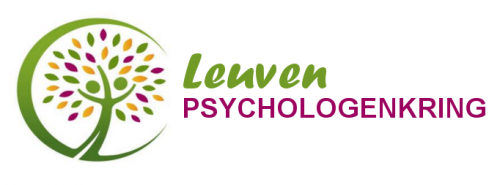 Stelt voor:Lezing door Paul Van DeunEen update over de aanpak bij middelen- en gedragsverslavingen (gamen, gokken…)Gevolgd door de voorstelling van de nieuwe werkgroep omtrent werken met verslavingIn samenwerking met:									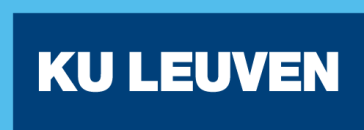 Datum:Donderdag 21 november 201919u30 – 22uLocatie:Huis De Munter (aula 00.85)Naamsestraat 693000 LeuvenGratis toegang:Deze activiteit wordt je gratis aangeboden door de Psychologenkring LeuvenInschrijven via:https://forms.gle/KEDBg5Qv9YKzgaj49